Mr. russil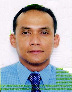 russil.366651@2freemail.com  Specialisation: Health, Safety, and Environment (HSE)Bachelor of Science in Marine Transportation (BSMT - 4 years)PMI Colleges - BoholTagbilaran City, PhilippinesGraduated: May 1995PROFESSIONAL REGISTRATIONS/ QUALIFICATIONS:NVQ Level 5 Diploma in Occupational Health & Safety Practice (Ongoing) - Shields MENational Examination Board on Occupational Safety & Health (NEBOSH) - IGCNational Examination Board on Occupational Safety & Health (NEBOSH) - Technical Certificate in Oil & Gas.Institution of Occupational Safety and Health (IOSH) - Managing Safely Course - (Certificate. No. 641.343)Occupational Health & Safety Mgmt. Systems Internal Lead Auditor Course (OHSAS18001:1999) -  (Certificate No. DBA.46.03.321)Occupational Health & Safety Mgmt. Systems Internal Lead Auditor Course (OHSAS18001:2007) (Certificate No. 14-5011)48 Hours OSH (Occupational Safety & Health) Manager’s Course-OSHA - (Cert. No. CET 28362/CSHM 1203)Approved OSH Safety Practictioner - OSHAD/ADVETI (Abu Dhabi UAE)Approved Safety Advisor for TRANSCO, Abu Dhabi – UAESafety Advisors Registration Scheme (SARS) - DP World, Dubai - UAEPROFESSIONAL HSE AFFILIATIONS / ORGANIZATIONS:Affiliate Member of IOSH (Institute of Occupational Safety & Health) - Affiliate Member of WSO (World Safety Organization) - Affiliate Member of Institute of Safety Management Specialist (ISMS)E-LEARNING HSE CONTINUING TRAINING (OSHACADEMY, PORTLAND OREGON-USA)700  Introduction to Safety Management701  Effective Safety Committees 702  Effective Accident Investigation 703  Introduction to Occupational Safety & Health Training 704  Hazard Analysis and Control 705  Hazard Communication Program 706  Conducting a JHA-Job Hazard Analysis 712  Safety Supervision and Leadership 716  Safety Management System Evaluation 717  EAP (Emergency Action Plans) 718  Introduction to FPP (Fire Prevention Plan)719  Fleet Safety Management 720  Violence Prevention Program721  Developing OSH (Occupational Safety and Health) Training HSE CONTINUING TRAININGS AND SEMINARS ATTENDED:Industrial Hygience - TTC Safety, Dubai UAEEnvironmental Management Course - TTC Safety, Dubai UAEBasic First Aid - Emirates Technical and Safety Development Center, Abu Dhabi - UAEBasic Fire Fighting - Emirates Technical and Safety Development Center, Abu Dhabi - UAEScaffolding Inspector - Technical Inspection Bureau, Abu Dhabi - UAEFirst Aid at Work - St. John Ambulance by Britam Defence Limited, Dubai - UAERealizing Your Potential - America’s RYP (PB University)Minimizing Risk of Fires during Construction - DP World, Dubai - UAEFirst Aid Fire Fighting Training - DP World, Dubai-UAEBasic Fire Fighting - NTC (National Training Center) Abu Dhabi - UAEH2S Awareness - NTC (National Training Center) Abu Dhabi - UAEMaritime Leadership & Behavior Development - UC, Cebu - PhilippinesFire Fighting, Fire Prevention, Survival at Sea, Survival Craft Handling & First Aid at Sea - Cebu, PhilippinesIN-HOUSE TRAININGS ATTENDED: (0CCUPATIONAL SAFETY & HEALTH ADMINISTRATION)Back Safety, Confined Space, Electrical Safety, Hazard Communication Safety, Lock Out & Tag-Out Safety, Office Safety, P.P.E (Personal Protective Equipment), Personal Fall Protection Safety, Scaffolding Safety, Stairways and Ladder Safety, Target Zero Tolerance, HSE Errors and Violations and Human Behavior and Tripod AnimationSUPERVISING CONSULTANT: (ABU DHABI, UAE)Company   -  Buro Happold Consulting EngineerAddress     -  P.O. Box 117291, Dubai, UAEPosition     -  Lead Health and SafetyDate           -  August 1, 2013 to present.Project      -  Louvre Museum (Civil and Offshore Marine Construction Works) - Abu Dhabi, UAEClient         -  TDIC (Tourism Development and Investment Company) Project Overview / Roles:Consultant Site Health & Safety Manager on the Iconic Louvre Museum & Art Gallery project in Abu Dhabi UAE; a 2.4 Billion AED construction for TDIC on Saadiyat Island. The role is to represent the client and consultant organisations leading H&S Management at night of a multiple contractor construction environment. The final facility will include a specialist architectural dome roof and multiple-floor semi-submerged occupied structures. Built on reclaimed land and excavated below sea level, the project incorporates unusual H&S challenges in construction delivery and planning for operational phases. The role also requires liaison with local enforcement bodies and enabling regular high profile visitors and media to access the ongoing construction.Responsible in supervising and managing JV Contractors named ASO (Arabtech, San Jose and Oger) and subcontractors' with around 30 plus Safety Officers from both day and night shift. Managed and administer the overall implementation of client (TDIC) and ADM Health, Safety and Environment (HSE) program on the development and construction of Louvre Project during night shift.Managed/Supervised Two (2) Sr. HSE Engineers working under me on 24/7 shift.Monitor HSE compliance and deviation of the Main Contractor and subcontractor and recommend preventive measure.Administer daily site inspection and directed contractor for the mitigation of HSE deviation and improvement of HSE Program.Inspect various site facilities observing operations and activities, investigating health and safety complaints and ensuring that all work areas are in compliance with safety legislations.Coordinate with the contractor on the best practice and H&S program developments.Conducting regular field inspection and audits of construction activities for compliance with existing permits, approvals and all applicable H&S regulations.Review Method Statements & Risk Assessments submitted, especially for critical activities pertaining to HSE.Developed HSSE training, conduct high profile induction and training including classroom lectures, demonstration and hands-on instructions.Perform Safety Leadership Training (SLT) to HSE Department of Contractor and Supervision.Actively participate in all HSE activities (HSE Inductions, HSE training & awareness programs, HSE promotional activities, Tool Box talks, Safety Committee Meetings).Assist contractor on the implementation of People Base Safety (PBS) collate/evaluate the result of PBS.Stops work in dangerous situations or conditions having imminent adverse H&S impact.CONTRACTOR: (DUBAI, UAE)Company   -  Konecranes Middle EastAddress     -  P.O. Box 61351, Dubai, UAEPosition     -  Health, Safety and Environment ManagerDate           -  June 12, 2011 to July 31, 2013Project      -  Supply, Installation & Commissioning of Container Handling EquipmentsClient         -  ADPC Abu Dhabi Ports Company  - (Government Project)Project Overview / Roles: Worked as HSE Manager with Konecranes ME and part of the prestigious project inside KPIZ - Khalifa Port Industrial Zone and the first of its kind in the Middle East. Scopes of works are to supply, install and commissioned 32 nos. of ASC - Automated Stack Cranes. Client is ADPC - Abu Dhabi Ports Company.Awarded by ADPC as Incident Free Site / ZERO LTI during my term.Represent the Project on HSE matters in dealings with the Client.Developed a positive Health and Safety culture within the Company and to promote awareness of injury prevention and damage control to all levels of office and site personnel.Stops work in dangerous situations or conditions having imminent adverse HSE impact.Stipulates acceptable work practices that are to be implemented before the work can be resumed.Coordinate with other contractor on the best practice and HSE program developments.Promote HSE performance expectations to the entire project team.Developing, updating and maintaining the Project HSE Plans and Procedures and implement.Conducting HSE awareness training for project personnel and preparing training materials and guidelines sheets to facilitate and communication.Ensuring that project personnel are informed of the potential HSE risks and impacts of planned activities and mitigation measure/actions necessary to maintain compliance with the project permits and legislative requirements.Helping to ensure that all field engineering activities are planned and conducted in accordance with applicable HSE regulations and site-specific requirements.Managed to deliver health and safety training course as per project requirements.Reviewing risk assessment and method statement of the Subcontactor.Developed Risk Assessment and monitor the implementation.Coordinate with the production for safety action plan.Developed HSSE training, conduct high profile induction and trainingAttend HSSE committee meeting and progress meeting.CONSULTANT: (ABU DHABI, UAE)Company   -  ShanklandCox LLC / CAP Joint VentureAddress     -  P.O. Box 80670, Al Ain-UAEPosition     -  Health, Safety and Environment ManagerDate           -  August 8 2010 to June 9, 2011Project      -  Sheikh Zayed Desert Learning Centre & UAE World DesertClient         -  AWPR, Al Ain Wild Park and Resort Project - (Government Project)Project Overview / Roles Worked as HSE Manager with Shanklandcox LLC as the Consultant to AWPR (Al Ain Wild Park Rehabilitation) Project, a goverment organization in Al Ain UAE.Was responsible in ensuring that Contractor is implementing the health and safety procedures or guidelines set by both local and international standards. Responsible in supervising and managing Contractors' and Subcontractors' safety officers - with approximately one (1) thousand plus staff and workers at site.Promote HSSE performance expectations to the entire Consultant Team.Stops work in dangerous situations or conditions having imminent adverse ES&H impact.  Stipulates acceptable work practices that are to be implemented before the work can be resumedConducting HS&E awareness training for project personnel and preparing training materials and guidelines sheets to faciliatate and communication.Ensuring that HSSE risks for Project activities are identified, assessed and controlled.Ensuring that SLC/CAP as well as other project personnel, are informed of the potential HS&E risks and impacts of planned activities and mitigation measure/actions necessary to maintain compliance with the project permits and legislative requirements.Conducting regular field inspection and audits of construction activities for compliance with existing permits, approvals and all applicable HS&E regulations.Evaluating trends in HS&E compliance among contractors/sub-contractors and work sites and communicating to the project team.Ensuring all HSE Reviews are carried out and that contractor’s actions are closed out in a timely manner.Reviewing risk assessment and method statement of the Contractor.Advise contractor on the best practice and HSSE program developments.Developed Job Safety Analysis. Developed HSSE training, conduct high profile induction and training.PROJECT MANAGEMENT CONSULTANT: (ABU DHABI, UAE)Company   -  PB (Parsons Brinckerhoff)Address     -  P.O. Box 47445, Abu Dhabi-UAEPosition     -  Project HSSE ManagerDate           -  November 2007 to August 4, 2010.Various Projects                       -  Qasr Al Hosn Rehabilitation Project & 4 Storey Underground Car Parking, Masdar                        Institute of Science & Technology - Worlds 1st Zero Carbon & Zero Waste City,  Nareel                      Island Development Project and Universal Studios City-Dubai Land projects.Client         -  ADACH, Abu Dhabi Authority and Cultural Heritage, ADFEC, Abu Dhabi Future Energy                         Company, ALDAR Properties and Dubai LandsProject Overview / Roles: Managed and administered the overall implementation of client Health, Safety and Environment (HSE) program on the development and construction of MASDAR INSTITUTE OF SCIENCE and TECHNOLOGY, Abu Dhabi UAE.Managed and administered the overall implementation of client Health, Safety and Environment (HSE) program on the development and construction of NAREEL ISLANG DEVELOPMENT AND QASAR AL HOSSAIN DEVELOPMENT PROJECTS, Abu Dhabi UAE.Managed and administered the overall implementation of client Health, Safety and Environment(HSE) program on the development and construction of approximately Sixty Five (65) Hectares Universal Studios City-Dubai Land projects, which comprises the Theme Park, two 5-star hotels, two 4-star hotels, one 3-star hotel, a free-to-public retail, dining & entertainment boulevard, and all associated project infrastructure.  Project Value: Universal Studios Theme Park AED 3.7 billion; Universal City Hotels & Boulevard AED 3.0 billion.The project Achieved a 300, 0000 safe man hours without Lost Time Incident. Manage and administer the day to day activities to ensure the compliance of Project management, supervising consultant, main contractor, work force and those sub contractors in client established HSE program in the execution of mega earthworks, 24/7 loading and unloading of materials, excavation of trench, lagoon and construction of infrastructure, complex construction of the ten (10) Meters elevation South and North berms that circumscribes the Theme park.Promote a high level of HSE awareness through new employee’s contractor/ subcontractor orientation. Developed trainings in accordance with the requirements of the project/construction management, supervision and work force on monthly basis for the enhancement of all staffs or employees. These trainings being carried out are aimed to equip our project Management, construction management, supervision and general work force of better understanding on how to achieve optimum performance on productivity, HSE and quality. Evaluate, check, verify and review the effectiveness of those trainings.Conduct and organize safety performance audit/inspection to the main contractors in order to Measure and review the effectiveness and efficiency of the HSE Program.Supervised the implementation of the HSE Plan for a specific project or facility in accordance with established polices, systems, processes, procedures and methods, client and/or host country requirements and regulationsCoordinate with supervising consultants and advise contractor on the best practice and HS&E program developments.Coordinating an annual HS&E management review in accodance with the plan.Update and maintain Project HS&E Plans and Procedures.Reviewing risk assessment and method statement of the Contractor.Oversee team of Safety professionals from consultants/contractors within the project site.PRIVATE DEVELOPER / GOVERNMENT: DUBAI, UAE)Company   -  Nakheel / DP WorldAddress     -  P.O. Box 17000, Dubai , UAEPosition     -  Lead Sr. Safety EngineerDate           -  November 28, 2005  to October 30,  2007.Project      -  Known as “8th” Wonders of the world, Palm Jumeirah, Dubai Corniche, Palm DeiraDubai Waterfront, Jafza Projects (Jebel Ali Free Zone Authority) and Techno Park.Client         -  DP World / Nakheel  - Regulatory, Environment, Health & Safety DeparmentProject Overview / Roles: Part of On/Offshore Marine construction of multibillion US Dollar Dubai Ports (DP) World projects comprises the Palm Jumeirah, Dubai Corniche, Palm Diera, Dubai Waterfront, Jafza Projects (Southside) and Techno Park.Had contributed for the successful implementation in the various complex projects in the first eight (8) wonders of the world man made island project known as the Palm Jumierah.Managed and administered the day to day implementation of Dubai Municipality code of construction practices/Jebel Ali Free Zone Authority regulations, international best practice and the specific HSE program of NAKHEEL during the massive construction of Five star Atlantis Hotel in the crescent, 45 to 52 story Residential Building in Jumeirah Lake Towers, approximately 3,000 signature villas in the fronds (Frond A to Frond P). Offshore/marine construction of monorail, cofferdam, reclamation, dredging and infrastructures at Palm Jumeirah.Oversee the daily implementation of HSE regulation in the massive construction works of substructures, superstructures, concreting works of foundation, pile driving, reclamation, dredging ,micro tunneling, vehicular tunnel, slabs, beams, columns, installation of MEP and fit-ups works, plastering, water proofing’s, installation of loading bay, cable trays, fire fighting equipment, hoisting equipment, etc. of the (high rise) building. Evaluate the installation of adequate fire fighting equipment and adequate waste disposal equipment and the effectiveness of the emergency and waste management plan of on going construction of High rise building.Conduct daily, weekly, monthly HSE audit/inspection in the building, marine/offshore activities for the purpose performance measure and to ensure the compliance of the HSE regulations and the International Offshore regulation been complied.Lead 5 Safety engineers in promoting high level of HSE in whole projects.Implement HSE procedures in construction of High rise building with regards to legal Certificate of Conformity  (COC 1,2,3) in the provision of Fire risk management, effective compliance in the hierarchy control in working at height, inspection of lifting equipment/appliances, static/mobile plant/equipment, machineries, temporary electrical installation,etc. utilized in construction in high rise buildings.CONTRACTOR: (DUBAI, UAE)Company   -  Taisei CorporationAddress     -  P.O. Box 30212 , Dubai , UAEPosition     -  Sr. Safety Engineer - Acting Safety ManagerDate           -  December 2004 - November 2005Project      -  Palm Jumeirah Underwater Vehicular Tunnel - 1.5 km. 6 Lanes from Trunk-CrescentClient         -  Nakheel Development (Private Developer)CONTRACTOR: (DUBAI, UAE)Company   -  Taisei CorporationAddress     -  P.O. Box 30573 , Abu Dhabi , UAEPosition     -  Safety EngineerDate           -  March  2003 - November 2004Project      -  Shuweihat Water Transmission Scheme - 250 km. twin pipeline @ 1200 dia.Client         -  ADWEA, Abu Dhabi Water and Electric Authority (Government Project)CONTRACTOR: (ABU DHABI, UAE)Company    -  Tamas Brisbane Joint Venure - TVJVAddress      -  P.O. Box 46447, Abu Dhabi , UAEPosition      -  Safety EngineerDate            -  April  2002 - February 2003Project       -  Abu Dhabi Mainland Sewage & Drainage Pumping Station Operation & MaintenanceClient          -  Abu Dhabi Municipality (Government Project)CONTRACTOR: (ABU DHABI, UAE)Company   -  Doosan Heavy Industries & Construction CoAddress     -  P.O. Box 27767, Abu Dhabi , UAEPosition     -  Safety EngineerDate           -  December  2000 - January 2002Project       -  Umm Ul Nar Combined Cycle of Power & Desalination Plant Station B”Client         -  ADWEA, Abu Dhabi Water and Electric Authority (Government Project)CONTRACTOR: (ABU DHABI, UAE)Company   -  BM Engineering Construction Co.Address     -  P.O. Box 44820, Abu Dhabi, UAEPosition     -  Safety EngineerDate           -  November 1998 - November 2000Project      -  4 Storey Underground Car Parking (Back of Abu Dhabi Investment Authority Bldg.)Client         -  Abu Dhabi Municipality (Government Project)Highlights of my Career as a Safety Professional:Had contributed for the successful HSE implementation of the following projects in the Palm Jumeirah, other projects under the umbella of DP World and pevious assignment in UAE.Vehicular tunnel a 1,000 meters long tunnel constructed in the offshore area of the Palm Jumeirah island at about 15 to 20 meters depth on the sea.Monorail Transit connecting crescent and the palm.Signature villas (4000 units) in the frond areas, High Rise building in Jumeirah Lake Towers.Sewerage Treatment Plant (STP) in the Palm Jumeirah.Marine construction of Palm Jumeirah, Dubai Corniche, Palm Diera and Dubai Waterfront.Over-all in charge of Jafza Projects (Southside), Techno Park Projects and special projects at Palm Jumeirah.Quay walls break water of Mega world projects the largest ports in Jebel Ali.Masdar ProjectsInstallation of 32 numbers of first ASC’s (Automated Stack Cranes) in middle east at Khalifa Port, Abu Dhabi, UAE.Ongoing construction of LOUVRE MUSUEM Project in Abu Dhabi, UAE.YEARS OF EXPERIENCE (UAE)19 years relevant experience in the field of Health, Safety and Environment (HSE) in UAE working in different Sectors from Goverment, EHS Regulatory Body, Dubai Ports World Projects, Private Developer / Client - Nakheel, Project Management Team, Site Supervising Consultants and International Contractors. I gained considerable knowledge and exposure with regards to Health & Safety in Construction, Offshore Works, Overhead Cranes, Automated Stack Cranes and other related discipline.OBJECTIVE:To utilize my knowledge and wide-ranging practical experience within the management of Health, Safety and Environment (HSE) through performing the task with responsible attitude and to be able to utilize my leadership and communication skills in driving or motivating individuals within a team and eventually take part in the success of the company through contribution of ideas and efforts for its advancement.PHILOSOPHY TOWARDS HEALT, SAFETY & ENVIRONMENT:The role of the safety professional is to ensure that work can proceed without stoppages due to poor safety performance. This can be achieved by taking a proactive approach to safety; the safety professional should be advised of the work planned so that the necessary precautions can be implemented in advance, thereby eliminating accidents and incidents which may lead to unnecessary delays and costs. This can be achieved without compromising set safety standards.KEY SKILLS:Measure contractors Health and Safety performance, agree time scale in upgrading contractors Health and Safety and overall enforcement of legislation, both local and International. Administer the implementation of approved Project Environment Health and Safety Plan among the contractors.Developed specific project training materials to enhance safety awareness to Client’s Staff, Supervising Management, Supervising Consultant, Contractors and its Employees. Organized and planned safety activities in the project including daily, weekly inspections, safety meetings, and weekly/monthly statistic reports. Monitor compliance to HSE standards throughout all project sites, offices and workshops and maintain continuous dialogue to communicate HSE performance.Carry out risk assessments on project sites and workshops to explain the importance of following relevant operating instructions and wearing correct PPE (personal protective equipment) for health and safety requirements and environmental hazards.Investigate all company accidents/incidents, prepare incident reports and provide corrective action according to the department’s Emergency Response Plan, in a timely and efficient manner.Identify and deliver training across the company to increase awareness of HSE and reduce probability of incidents/accidentsEDUCATIONAL BACKGROUND: